Beat That!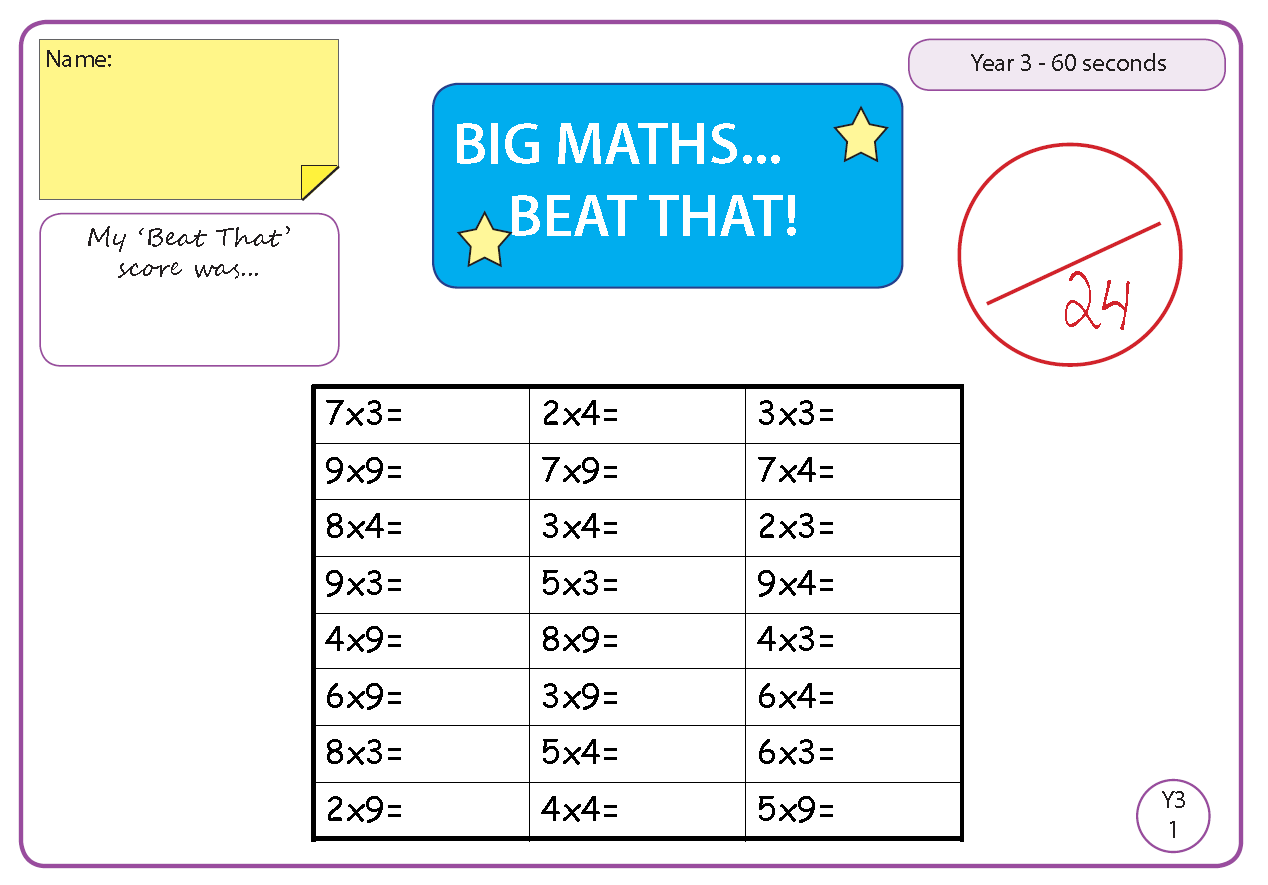 Beat That!Beat That!Beat That!Beat That!Spelling Test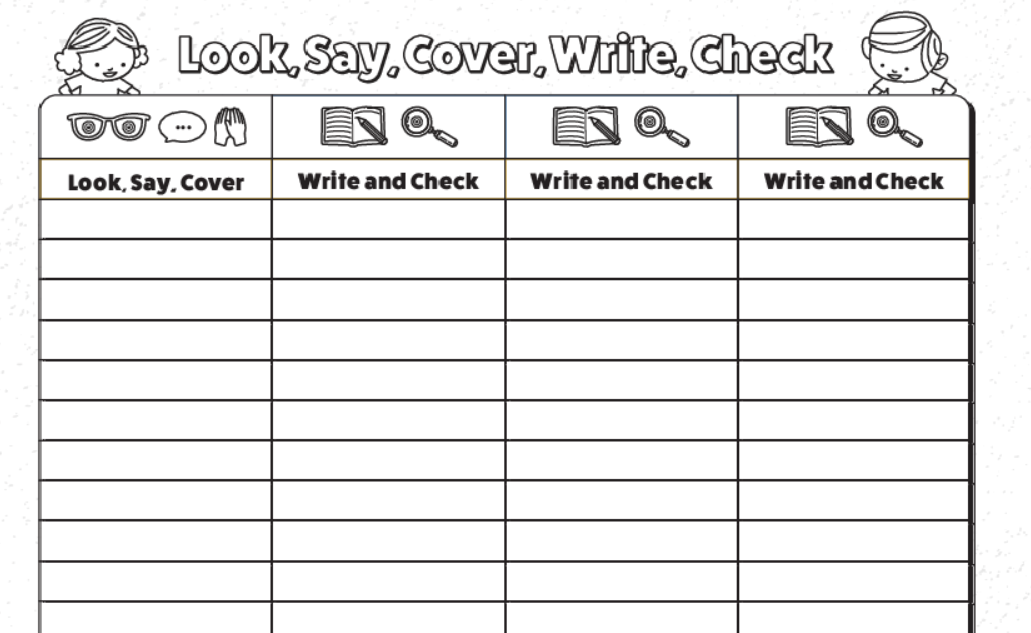 Time and SubjectLearning ObjectiveTask/Link/Resources8.45-9.00ReadingLO: To practise and consolidate existing reading skills.Read your individual reading book, either in your head or out loud.9.00-9.15Morning MathsLO: To consolidate recall of number facts. Revision LO: To subtract two 4-digit numbers (with exchange)Complete today’s Beat That- scroll down below today’s timetable to find the questions. Remember, it is the same one every day for a week. Can you beat your own score?Morning Maths: In Morning Maths today, you are going to revise your knowledge of subtraction. Click the link below and select the video Subtract two 4-digit numbers (more than one exchange) Week 7 - Number: Addition & Subtraction | White Rose Maths9.15-9.45SpellingLO: To practise Unit Eleven RWI Spelling words.This week, we are going to practise spelling the c sound spelt -que and the g sound spelt -gue. 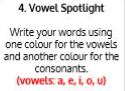 Use Vowel Spotlight to practise spelling this week’s words:antique, dialogue, fatigue, cheque, colleague, catalogue,  tongue, league, unique, grotesque.9.45-10.00Active breakLO: To boost my concentration through movement.Join in with the Go Noodle clip below to get you moving!https://family.gonoodle.com/activities/dynamite10.00-11.00EnglishSPaG LO: To identify expanded noun phrases.LO: To generate vocabulary for the climax.For today’s SPaG Daily Practice, watch this video to learn about expanded noun phrases:What is an expanded noun phrase? - BBC BitesizeFollow the link below to have a go at today’s English lesson:To generate vocabulary for the climax (thenational.academy) 11.00- 11.15 Break11.00- 11.15 Break11.00- 11.15 Break11.15-12.15MathsLO: To practise my recall of the 11 times table.LO: To represent fractions on a number line.Follow the link below to practise the 11 times table and get moving!https://www.bbc.co.uk/teach/supermovers/ks2-maths-the-11-times-table/z464nrd Follow the link below to have a go at today’s maths lesson:   More fractions on a numberline (thenational.academy)12.15-1.00Dinner12.15-1.00Dinner12.15-1.00Dinner1.00-1.15StorytimeLO: To listen to a story for pleasure. Listen to Chapter 12 of House of Teeth.Audible Stories: Free Audiobooks for Kids | Audible.com1.15-2.30Topic-HistoryLO: To explore how the Roman Empire became so powerful.Follow the link to have a go at today’s lesson:How did the Roman Empire become so powerful? (thenational.academy)Time and SubjectLearning ObjectiveTask/Link/Resources8.45-9.00ReadingL.O: To practise and consolidate existing reading skills.Read your individual reading book, either in your head or out loud.9.00-9.15Morning MathsLO: To consolidate recall of number facts.Revision LO:  To choose the most efficient method for subtraction.Complete today’s Beat That- scroll down below today’s timetable to find the questions. Remember, it is the same one every day for a week. Can you beat your own score?Morning Maths: In Morning Maths today, you are going to revise your knowledge of subtraction. Click the link below and select the video Efficient subtraction. Week 7 - Number: Addition & Subtraction | White Rose Maths9.15-9.45SpellingLO: To practise Unit Eleven RWI spelling words.This week, we are going to practise spelling the c sound spelt -que and the g sound spelt -gue. 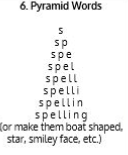 Use Pyramid Words to practise spelling this week’s words:antique, dialogue, fatigue, cheque, colleague, catalogue, tongue, league, unique, grotesque.9.45-10.00Active breakL.O: To boost my concentration through movement.Join in with the Go Noodle clip below to get you moving! https://family.gonoodle.com/activities/madison-keys-jump-squat-turn-around10.00-11.00EnglishSPaG LO: To identify expanded noun phrases.LO: To investigate double consonants.For today’s SPaG Daily Practice, revise your knowledge of noun phrases by answering the question below: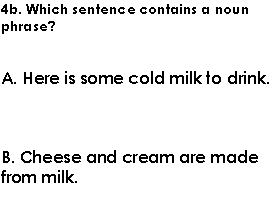 Follow the link below to have a go at today’s English lesson:To investigate double consonants (thenational.academy)11.00- 11.15 Break11.00- 11.15 Break11.00- 11.15 Break11.15-12.15MathsLO: To practise my recall of the 11 times table.LO: To develop fluency in counting fractions.Follow the link below to practise the 11 times table:https://www.timestables.co.uk/11-times-table.html  Follow the link below to have a go at today’s maths lesson:    Counting fractions (thenational.academy)12.15-1.00Dinner12.15-1.00Dinner12.15-1.00Dinner1.00-1.15StorytimeLO: To listen to a story for pleasure. Listen to Chapter 13 of House of Teeth.Audible Stories: Free Audiobooks for Kids | Audible.com1.15-2.30Topic-HistoryLO: To explore who Julius Caesar was.Follow the link below to have a go at today’s lesson:Who was Julius Caesar? (thenational.academy)2.30-3.00FrenchLO: To learn how to talk about the weather and seasons in French.Follow the link below to have a go at today’s lesson:      Weather and Seasons - KS2 French - BBC Bitesize - BBC BitesizeTime and SubjectLearning ObjectiveTask/Link/Resources8.45-9.00ReadingL.O: To practise and consolidate existing reading skills.Read your individual reading book, either in your head or out loud.9.00-9.15Morning MathsLO: To consolidate recall of number facts. Revision LO: To practise estimation.Complete today’s Beat That- scroll down below today’s timetable to find the questions. Remember, it is the same one every day for a week. Can you beat your own score?Morning Maths: In Morning Maths today, you are going to revise your knowledge of addition and subtraction. Click the link below and select the video Estimate answers. Week 7 - Number: Addition & Subtraction | White Rose Maths9.15-9.45SpellingLO: To practise Unit Eleven RWI spelling words.This week, we are going to practise spelling the c sound spelt -que and the g sound spelt -gue. 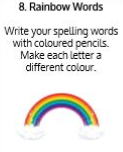 Use Rainbow Words to practise spelling this week’s words:antique, dialogue, fatigue, cheque, colleague, catalogue, tongue, league, unique, grotesque.9.45-10.00Active breakLO: To boost my concentration through movement.Join in with the Go Noodle clip below to get you moving!https://family.gonoodle.com/activities/get-energized10.00-11.00EnglishSPaG LO: To identify expanded noun phrases.LO: To explore punctuating speech first.   For today’s SPaG Daily Practice, revise your knowledge of noun phrases by answering the question below: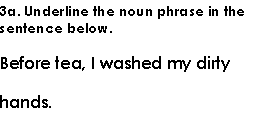 Follow the link below to have a go at today’s English lesson:To explore punctuating speech first (thenational.academy)11.00- 11.15 Break11.00- 11.15 Break11.00- 11.15 Break11.15-12.15MathsLO: To practise my recall of the 11 times table.LO: To write repeated addition equations to represent non-unit fractions.Follow the link below to practise the 11 times table and get moving!https://www.youtube.com/watch?v=muv9-tRzFmk   Follow the link below to have a go at today’s maths lesson:Repeated addition of unit fractions (thenational.academy)12.15-1.00Dinner12.15-1.00Dinner12.15-1.00Dinner1.00-1.15StorytimeLO: To listen to a story for pleasure. Listen to Chapter 14 of House of Teeth.Audible Stories: Free Audiobooks for Kids | Audible.com1.15-2.30Topic- HistoryLO: To understand what Britain was like before the Romans.Follow the link to have a go at today’s lesson:What was Britain like before the Romans? (thenational.academy)2.30-3.00RHELO: To understand what deforestation is and the impact it has on animals.Follow the link to have a go at today’s lesson:   Deforestation (thenational.academy)Time and SubjectLearning ObjectiveTask/Link/Resources8.45-9.00ReadingL.O: To practise and consolidate existing reading skills.Read your individual reading book, either in your head or out loud.9.00-9.15Morning MathsLO: To consolidate recall of number facts. Revision LO: To use the inverse the operation to check answers.Complete today’s Beat That- scroll down below today’s timetable to find the questions. Remember, it is the same one every day for a week. Can you beat your own score?Morning Maths: In Morning Maths today, you are going to revise your knowledge of addition and subtraction. Click the link below and select the video Estimate answers.Week 7 - Number: Addition & Subtraction | White Rose Maths 9.15-9.45SpellingLO: To practise Unit Eleven RWI spelling words.This week, we are going to practise spelling the c sound spelt -que and the g sound spelt -gue. 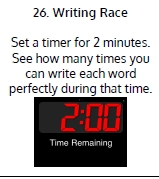 Use Writing Race to practise spelling this week’s words:antique, dialogue, fatigue, cheque, colleague, catalogue, tongue, league, unique, grotesque.9.45-10.00Active breakLO: To boost my concentration through movement.Join in with the brain break below to get you moving!https://www.bbc.co.uk/teach/supermovers/pshe-super-mood-movers-fit-and-well/zqr67yc10.00-11.00EnglishSPaG LO: To identify expanded noun phrases. LO: To plan the climax. For today’s SPaG Daily Practice, revise your knowledge of noun phrases by answering the question below: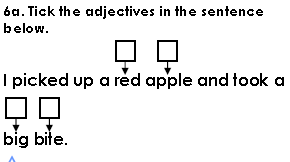 Follow the link below to have a go at today’s English lesson:To plan the climax (thenational.academy)11.00- 11.15 Break11.00- 11.15 Break11.00- 11.15 Break11.15-12.15MathsLO: To practise my recall of the 11 times table.LO:  To write repeated addition equations to represent non-unit fractions.Follow the link below to practise the 11 times table:http://www.snappymaths.com/multdiv/11xtable/interactive/newlook/11xtablebtcd.htm Follow the link below to have a go at today’s lesson:More repeated addition of unit fractions (thenational.academy)12.15-1.00Dinner12.15-1.00Dinner12.15-1.00Dinner1.00-1.15StorytimeLO: To listen to a story for pleasure. Listen to Chapter 15 of House of Teeth.Audible Stories: Free Audiobooks for Kids | Audible.com1.15-3.00PE LO:  To build strength and stamina.Follow the link to have a go at today’s PE activity:GUARDIANS OF THE GALAXY 'Starlord' Workout for Kids - YouTube Time and SubjectLearning ObjectiveTask/Link/Resources8.45-9.00ReadingL.O: To practise and consolidate existing reading skills.Read your individual reading book, either in your head or out loud.9.00-9.15Morning MathsLO: To consolidate recall of number facts.Revision LO:To find equivalent lengths.Complete today’s Beat That- scroll down below today’s timetable to find the questions. Remember, it is the same one every day for a week. Can you beat your own score?Morning Maths: In Morning Maths today, you are going to revise your knowledge of measure. Click the link below and select the video Equivalent lengths m and cm.    Week 8 - Measurement: Length & Perimeter | White Rose Maths9.15-9.45SpellingLO: To practise Unit Eleven RWI spelling words.This week, we are going to practise spelling the c sound spelt -que and the g sound spelt -gue. 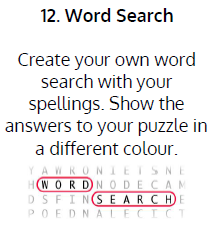 Use Word Search to practise spelling this week’s words:antique, dialogue, fatigue, cheque, colleague, catalogue, tongue, league, unique, grotesque.Spelling Test:Scroll down below today’s timetable to use the look, cover, write, check sheet to help you to test yourself on this week’s words.9.45-10.00Active breakL.O: To boost my concentration through movement.Join in with this brain break to get you moving!https://www.bbc.co.uk/teach/supermovers/pshe-super-mood-movers-taking-care-of-the-world/zyxc3j610.00-11.00EnglishSPaG LO: To identify expanded noun phrases.LO: To develop a rich understanding of words associate with fighting or being in battle.For today’s SPaG Daily Practice, revise your knowledge of noun phrases by answering the question below: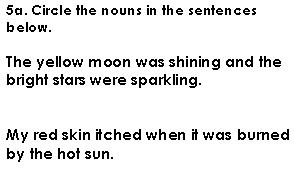 Follow the link below to have a go at today’s lesson:To develop a rich understanding of words associated with fighting or being in battle (thenational.academy) 11.00- 11.15 Break11.00- 11.15 Break11.00- 11.15 Break11.15-12.15MathsLO: To practise my recall of the 11 times table.LO: To explore which non-unit fractions have the same unit value as 1 whole.Follow the link below to practise the 11 times table: http://www.snappymaths.com/multdiv/11xtable/interactive/newlook/11xmissintd.htm Follow the link below to have a go at today’s lesson:Fractions equal to one whole (thenational.academy)12.15-1.00Dinner12.15-1.00Dinner12.15-1.00Dinner1.00-1.15StorytimeLO: To listen to a story for pleasure. Listen to Chapter 16 of House of Teeth.Audible Stories: Free Audiobooks for Kids | Audible.com1.15-3:00Art LO: To create art in the style of Pablo Picasso.Pablo Picasso- a famous Spanish artistPablo Picasso for Elementary Students - YouTube 
In the style of Pablo Picasso, draw a face using dark outlines. Will you create a brightly coloured drawing or a monotone piece? 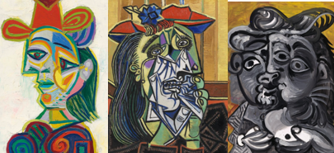 